Voice preferences across contrasting singing and speaking stylesCamila Bruder1, Klaus Frieler1 & Pauline Larrouy-Maestri1,21 Max Planck Institute for Empirical Aesthetics, Frankfurt am Main, Germany2 Max Planck-NYU Center for Language, Music, and Emotion (CLaME), USA & GermanyAbstractare  and different  a  the voice attractiveness propose to investigate voice preferences with an integrative approachTo , we will use a newly recorded and validated stimulus set of contrasting vocalizations  22 highly trained female singers speaking and singing the same material in contrasting styles (sung as a lullaby, as a pop song or as an opera aria; and spoken  as if directed to an adult audience and as if directed to an infant). We will ask participants to rate these vocalizations in terms of how much they liked them the  of  preferences across  to characterize voice preferences in a  framework taking into account the variability both  uses and functions and in participants’ aesthetic appreciation of them to better understand a question central to human experience.Keywords: aesthetics, liking, perception, voice attractiveness, vocalizationIntroduction an interesting comparison with findings from the visual domain. Using a correlational measure of agreement (“ Vessel and colleagues (2014, 2018), found a higher degree of shared preferences for images of faces and landscapes than for images of exterior architecture and interior architecture, and  for artworks (which reflected strong individual differences or idiosyncratic taste). They  that naturally occurring types of stimuli such as landscapes and human faces results in  that is highly conserved across individuals. On the other hand, artifacts of human culture, such as architecture and artwork, lack this uniform behavioral relevance, and allow for the expression of individual subjects’ idiosyncratic taste. Applying this rationale to the auditory domain and  and quantifying the amount of shared taste for these five types of vocalizations should help us characterize voice preferences in an integrative wayStudy aims and Table 1. Registered Report Design PlannerHypothesis regarding  of  across styles (Question  agreement vary depending on the type of vocalization Expanding on Vessel and colleagues’ (2010, 2014, 2018) findings, we expect a higher degree of shared taste ( agreement) for aesthetic ratings of lullabies, a more “natural kind of singingoperatic singinga more technical and specific type of  We refrain from hypothesizing about agreement for the  performances1.2 Hypothesis regarding average preferences for some singers (Question If some voices are “fundamentally” more likeable, this should happen consistently across styles, that is, singers/speakers should  across styles. On the other hand, differences in  across styles would suggest that some performers and voice qualities were more adequate or conformant to some styles than to others that is that style.Analysis plan and sample size justificationPlease see accompanying scripts with R code for simulating a dataset and running all proposed analyses Whenever requirements are met, we plan to use parametric , aiming at higher power (otherwise adjusting to non-parametric alternatives; these changes are specified in our proposed analyses code). of  across styles For question  to compare MM1 measures between the singing styles with  that MM1 values should be higher for lullabies than pop performances, and higher for pop than operatic performancesalso  for  than for across all five vocalization our 2. Method2.1 ParticipantsParticipants will be recruited from the participant database of the Max Planck Institute for Empirical , in Frankfurt, Germany, which consists mostly lay listeners, with a preponderance of students and retired . While we acknowledge that this convenience sample shares the generalizability limitations of most studies sampling from “WEIRD” populations (White, Educated, Industrialized, Rich, and Democratic - Henrich et al, 2010), by examining participants with a large range of musical expertise recruiting only musically trained participants) and Participants will be rewarded for their participation at a 7€ per half hour. The only exclusion criterion for participation in data collection will be reported hearing impairmentsThe experimental procedure was ethically approved by the Ethics Council of the Max Planck Society (No 2017_12), and will be undertaken with written informed consent of each participant.2.1 Questionnaires for collection of participant-related data. , participants will be asked  to be used in exploratory analyses2.2. Stimulus set female classical singers (16 sopranos, 6 mezzo-sopranos, aged from 22 to 45 years old, M = 32.5, SD = 7.1), with vocal training ranging from 4.5 to 27 years (M = 12.9 years, SD = 6). Singers were recorded in studio  and performed  melody  as a lullaby, as a pop song, as an opera aria and spoke the corresponding lyrics as if directed to an adult audience and as if directed to an infant. The exact instructions given to singers during the recording session were For lullaby singing: imagine you have a baby on your chest and you want to make it sleep. For pop singing: imagine you are performing a pop song on a microphone. For operatic singing: imagine you are on stage performing an opera aria. For speaking the text aloud: imagine you are reading out loud the translation of the lyrics from something you have just performed on stage. For posed infant-directed speech: read the same text out loud but this time imagine you are talking to a baby or a small child. 2.3 Procedure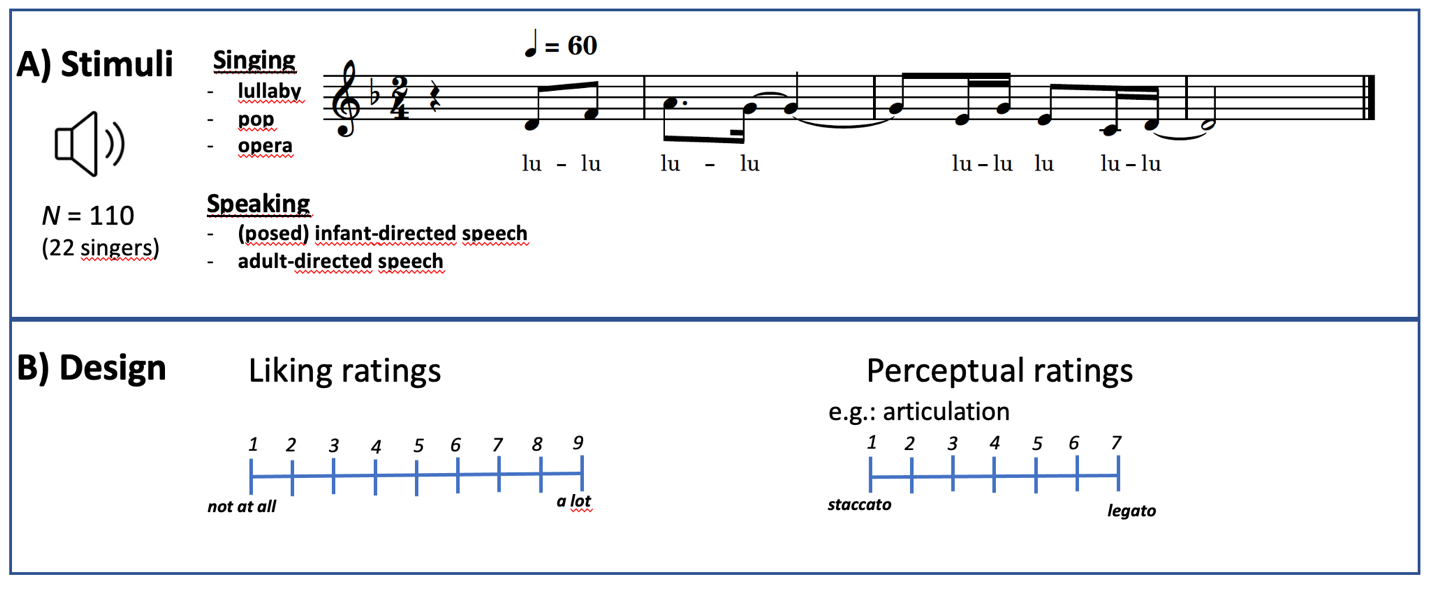 2.4 Data analyses2.4.1  agreement “mean-minus-one” (MM1) is computed between a given participant’s liking ratings for stimulus and the average ratings of all other participants. The  individual  to z  back for easier  This method has been shown to result in less biased estimates than averaging raw correlations (Corey et al., 1998). Additionally, to allow for direct  with other studies, we will also report the  (ICC2 or single random raters, absolute values), using the ICC function in the psych R package (Revelle, 2021 2.4.2  agreement to the 2, we will also reporteach participant based on  ratings of  stimuli in the first and second sessions, as a measure of test-retest intra-rater agreementReferencesQuestionHypothesisHypothesisSampling planAnalysis PlanAnalysis PlanRationale for decidingthe sensitivity of the test for confirmingor disconfirming the hypothesisRationale for decidingthe sensitivity of the test for confirmingor disconfirming the hypothesisInterpretation given different outcomesInterpretation given different outcomes in  of  across  styles? H1:  for lullaby than for pop than operaH1:  for lullaby than for pop than opera participants rating each stimulus in terms of liking Comparison ofMM1 measuresfor  (see 1..1Comparison ofMM1 measuresfor  (see 1..1Significance of difference in  Significance of difference in  ) On average, will the same performers be preferred across styles?  performers  differ across styles performers  differ across styles participantsBased on mean liking ratings by performereach style (see 1.2Based on mean liking ratings by performereach style (see 1.2